АДМИНИСТРАЦИЯСамойловского муниципального района Саратовской областиПОСТАНОВЛЕНИЕ- проектО выявлении правообладателя ранее учтенного объекта недвижимостиВ соответствии со статьей 69.1 Федерального закона от 13 июля 2015 года № 218-ФЗ «О государственной регистрации недвижимости», Уставом Самойловского муниципального района Саратовской областиПОСТАНОВЛЯЮ:1. Принять решение о выявлении правообладателя жилого помещения с кадастровым номером 64:31:000000:3566, расположенного по адресу: Саратовская область, Самойловский р-н, с Благовещенка, ул Садовая, д 12, кв 1, в качестве его правообладателя, владеющего данным объектом недвижимости на праве собственности, выявлена Хайнова Нина Сергеевна, 25.09.1947 г.р., паспорт гражданина Российской Федерации серия 6303 983191, Самойловским РОВД Саратовской области 04.06.2003 г.., СНИЛС 11557394669 проживающая по адресу Саратовская область, Самойловский р-н, с Благовещенка, ул Садовая, д 12, кв 1.2. Право собственности Хайновой Нины Сергеевны на указанный в пункте 1 настоящего постановления объект недвижимости подтверждается «Справкой о наличии у гражданина права на жилую квартиру выданной администрацией Благовещенского муниципального образования» от 28.02.2023г. № 31. 3. Отделу по земельным и имущественным отношениям администрации Самойловского муниципального района Саратовской области осуществить действия по внесению необходимых изменений в сведения Единого государственного реестра недвижимости в сроки, регламентированные законодательством.4. Контроль за исполнением настоящего постановления возложить на начальника отдела по земельным и имущественным отношениям.Глава Самойловского муниципального района Саратовской области                                                                    М.А. МельниковСОГЛАСОВАНО:     .         .2023. № Первый заместитель главы администрации  Самойловского муниципального района                                                                                            В.В. МаховаНачальник отдела по земельным и имущественным Отношениям администрации Самойловского МР                                                                         И.В.СуровцеваЮрист                                                                                                                                                Н.А. КрюченкоИсп: О.С.Скорикова 8(84548) 2-13-54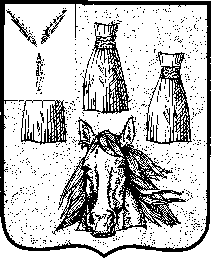 